Birmingham City UniversityEnglish Proficiency TestSpeaking 2
The speaking test comprises three parts and lasts for around 11 – 13 minutes. It consists of a one-to-one interview between you and the examiner.Part 1: you will be asked some general questions about yourself, where you are from, your interests etc. This part lasts 3-4 minutes.Part 2: you will be given a topic to prepare and talk about. There is 1 minute to think about this and note down some ideas, and then you are expected to talk for around 1 to 2 minutes.Part 3: the examiner will ask you some questions to elicit a more detailed discussion on the topic. This part should last about 5 minutes.

Birmingham City University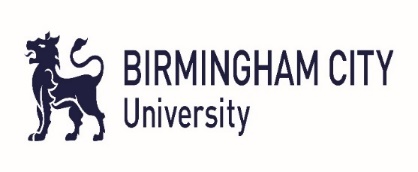 International Centre for English Sample Questions:PART 1 (5 – 7 MINUTES)What is your full name?Can I see you ID?Where are you from?Do you work or study?Can you describe your hometown or village:What kind of place is it?Is it famous for anything?Do you think it is a good place to live? (Why? Why not?)Let’s talk about health:Do you do anything to look after your health?What kinds of foods are good for our health?Describe a healthy meal that you enjoy.PART 2 (4 – 5 MINUTES)You should talk for about one and a half minutes about the topic below. Before you start talking, you have 1 minute to think about what you are going to say and make some notes.When I ask you to start, you should start talking and keep talking until I ask you to stop. After this, I will ask you one or two more questions related to this topic.YOUR TOPIC:PART 3 - Follow up questions (2 to 3 minutes)What can people learn when they travel?What are the advantages and disadvantages of travelling alone or in a group?People often like to buy souvenirs of the places they travel to, what are typical souvenirs that visitors to your country like to buy?